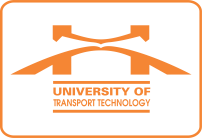 Ngày, thángThời gianĐịa điểm - Nội dungChủ trìThứ Hai31/12SángThứ Hai31/12ChiềuThứ Ba01/01SángThứ Ba01/01ChiềuThứ Tư02/01SángThứ Tư02/01ChiềuThứ Năm
03/01SángThứ Năm
03/01ChiềuThứ Sáu04/01SángThứ Sáu04/01ChiềuThứ Bảy
05/01SángThứ Bảy
05/01ChiềuChủ nhật
06/01SángChủ nhật
06/01Chiều